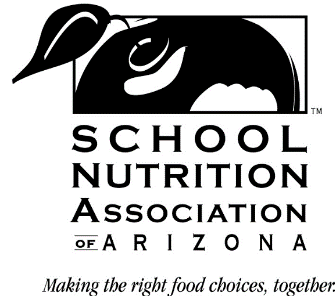 (MONDAY – May 1, 2023)9:00 – 9:45 AM		Registration/ Round One Industry 1 on 1 Set-Up				(Kiva Ballroom A-side)9:45 – 10:00 AM		Welcome / Opening Remarks / Pledge of Allegiance				Patti Bilbrey, SNAAZ State President / 				Brienne Ross, SNIC Chair				(Kiva Ballroom A-side)10:00 – 10:15 AM		Legislative Update                                     	Melissa Reason, SNAAZ PPL Chair10:30 – 12:00 PM		Round One Flash-Networking – Industry 1 on 1 Session				(Kiva Ballroom B-side)12:00 – 1:00 PM		Lunch				(Kiva Ballroom Patio & Ballroom A-side)	1:15 – 2:15 PM		Education Part One				Shannon Solomon – Keynote/Education Part One				(Kiva Ballroom A-side)2:15 – 2:40 PM		Energy Break				(Kiva Ballroom A-side)2:45 –  4:15 PM		Round Two Flash-Networking – Industry 1 on 1 Session				(Kiva Ballroom B-side)5:30 – 6:15 PM		Social / Networking Time				(The Canyon Club)6:15 – 9:45 PM		Dinner & Networking – 70’s Disco Theme				(The Canyon Club)(TUESDAY – May 2, 2023)8:00 – 8:30 AM		Breakfast				(Kiva Ballroom A-side)8:45 – 10:15 AM		Round Three – Industry 1 on 1 Session				(Kiva Ballroom B-side)11:00 – 12:30 PM		Education Session – Part Two				Shannon Solomon – Keynote/Education Part Two				(Kiva Ballroom A-side)